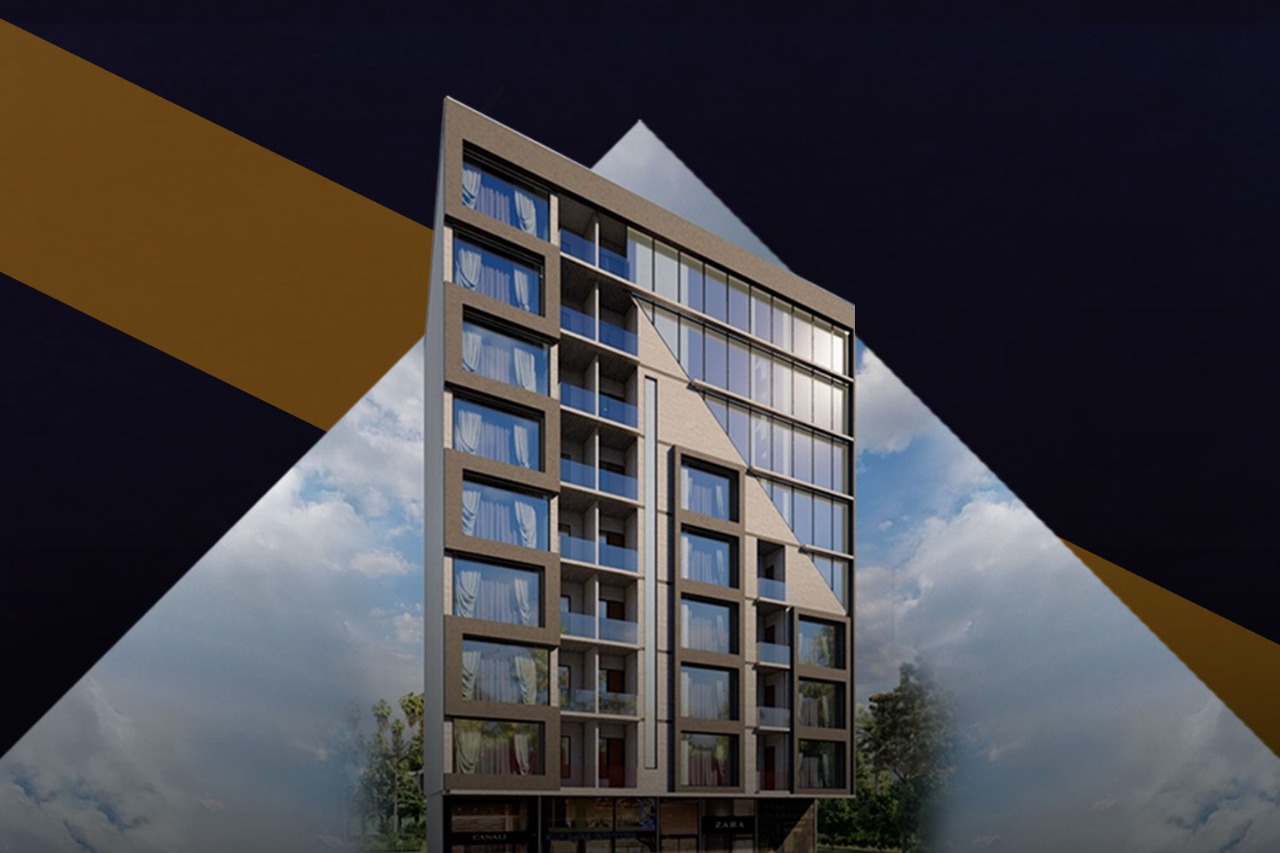 Dx Smart Apartments Payment PlanGround Floor Showrooms Payment Plan:2 Bedrooms Payment Plan: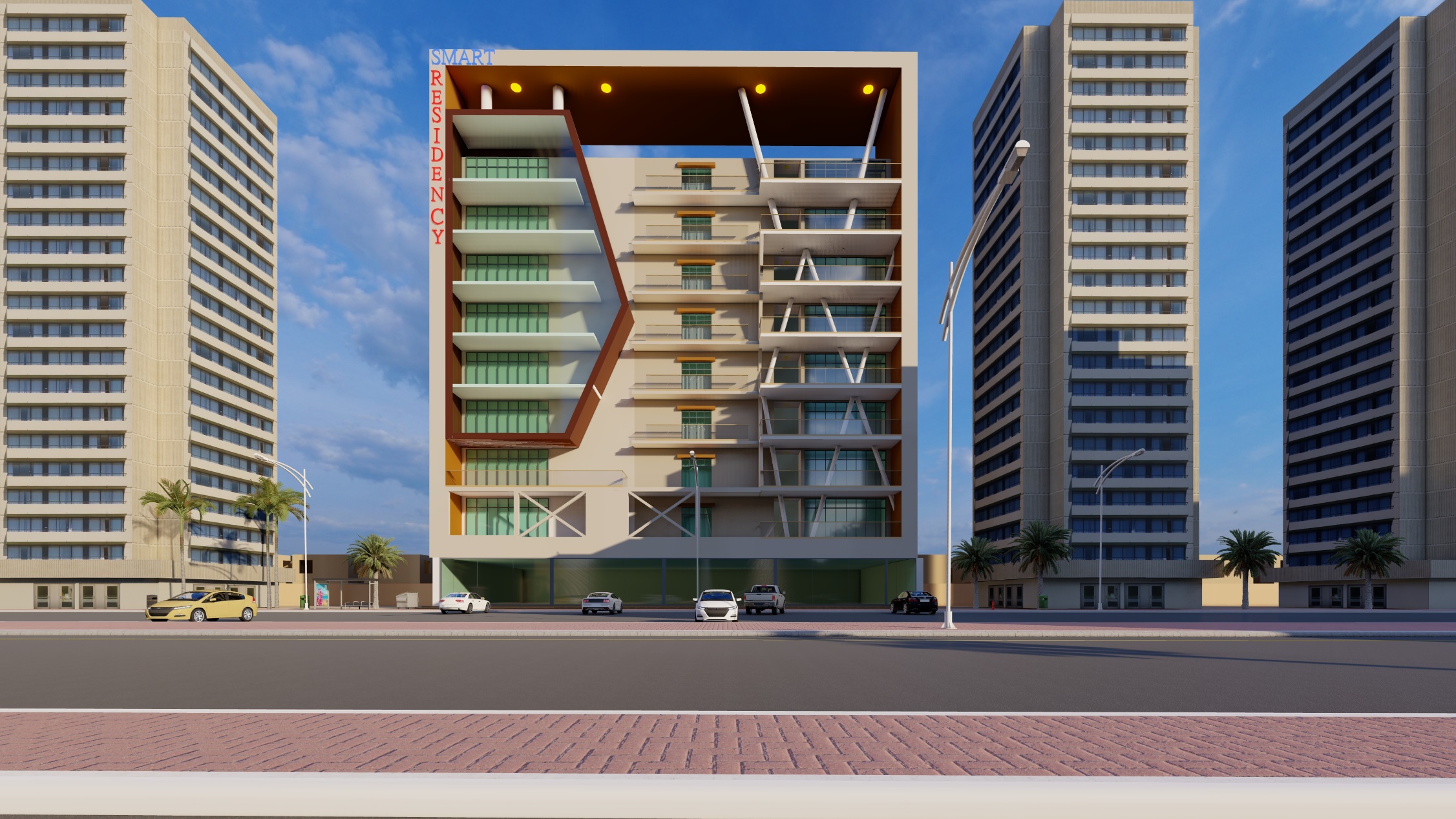 Dx Smart Residency Payment PlanGround Floor Showrooms Payment Plan:2 Bedrooms Payment Plan: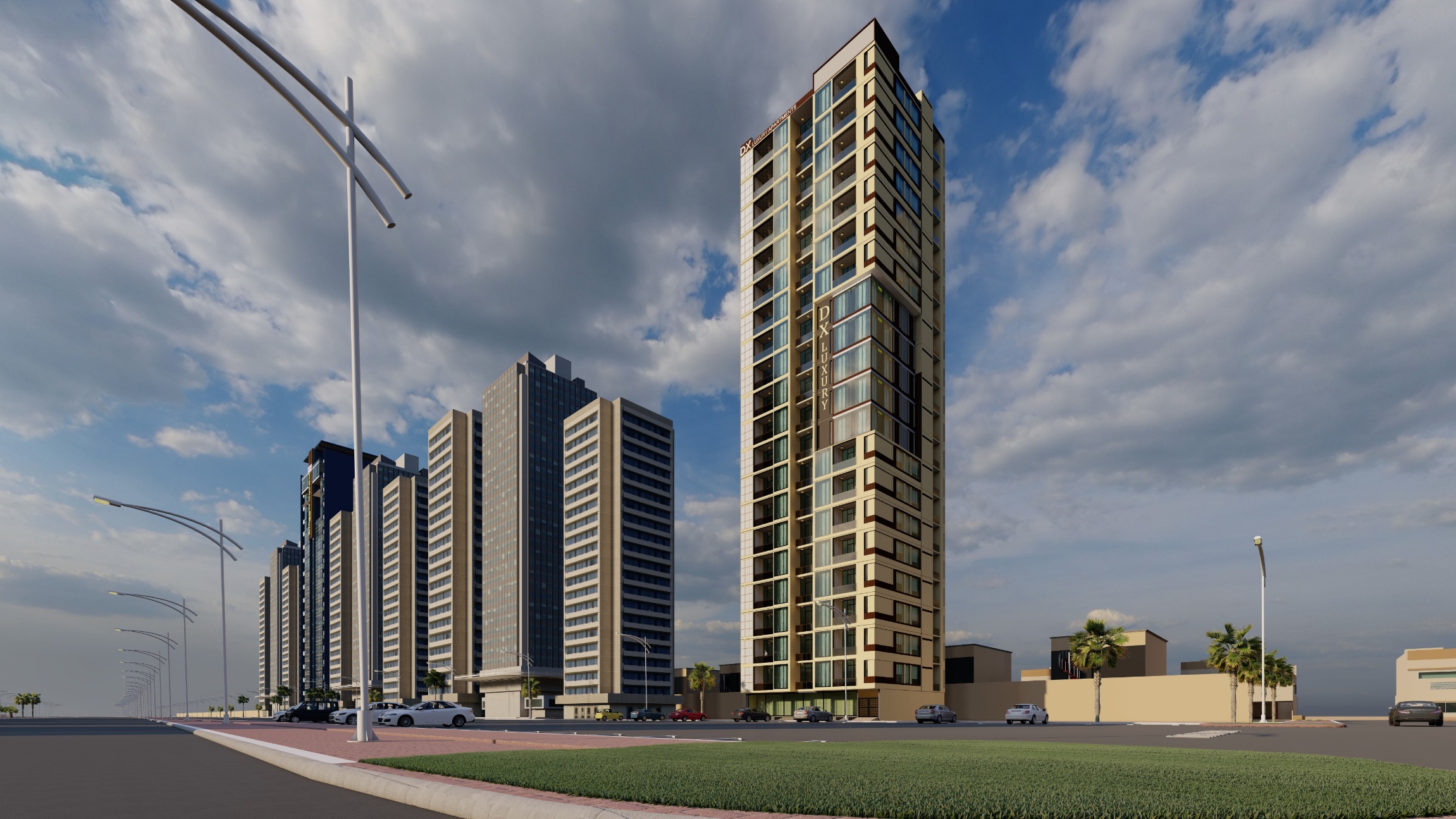 Dx Luxury Apartments Payment Plan2 DD Bedrooms Payment Plan:3 DD Bedrooms Payment Plan: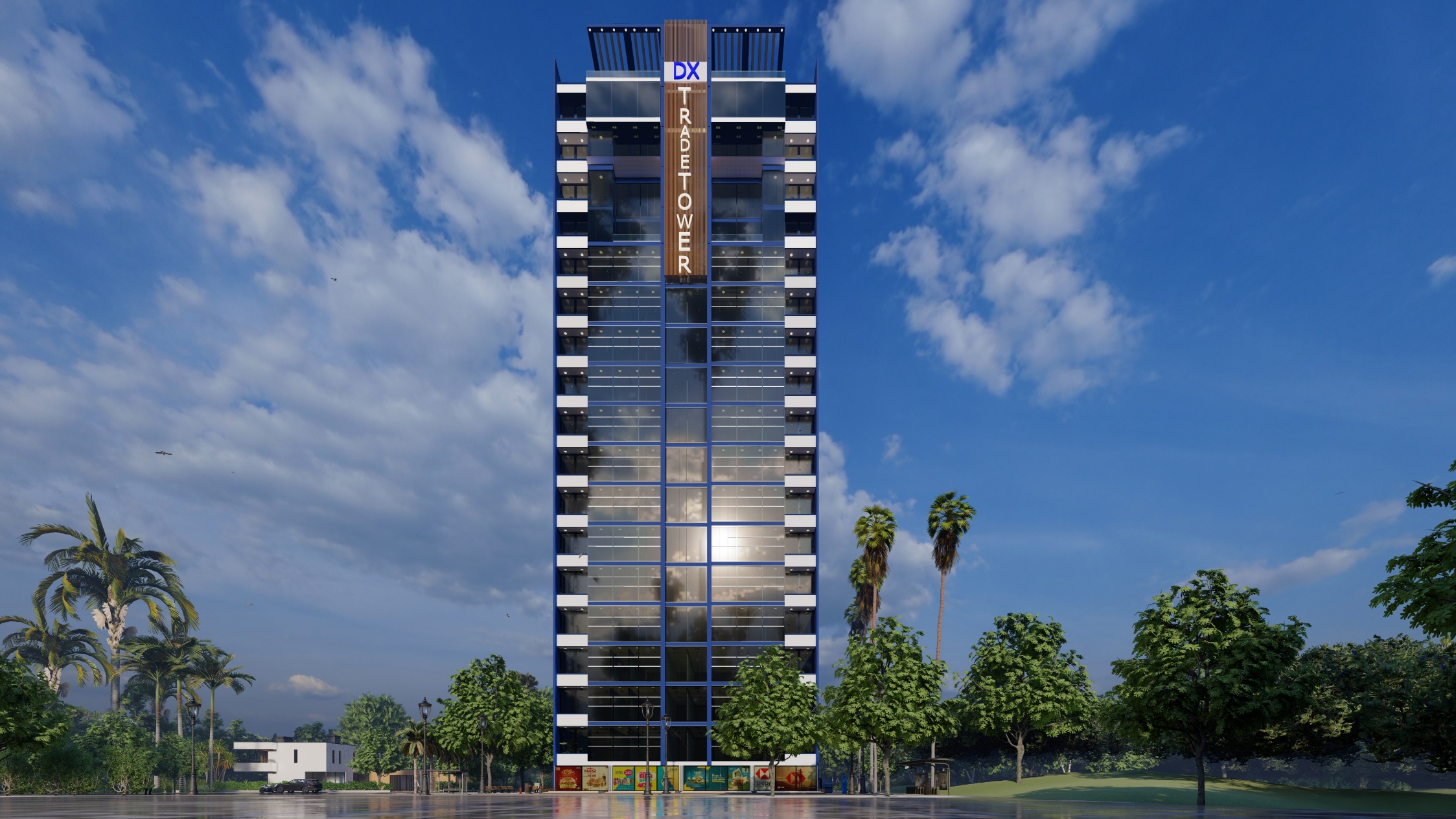 Dx Trade Tower Payment PlanShowrooms & Offices Payment Plan: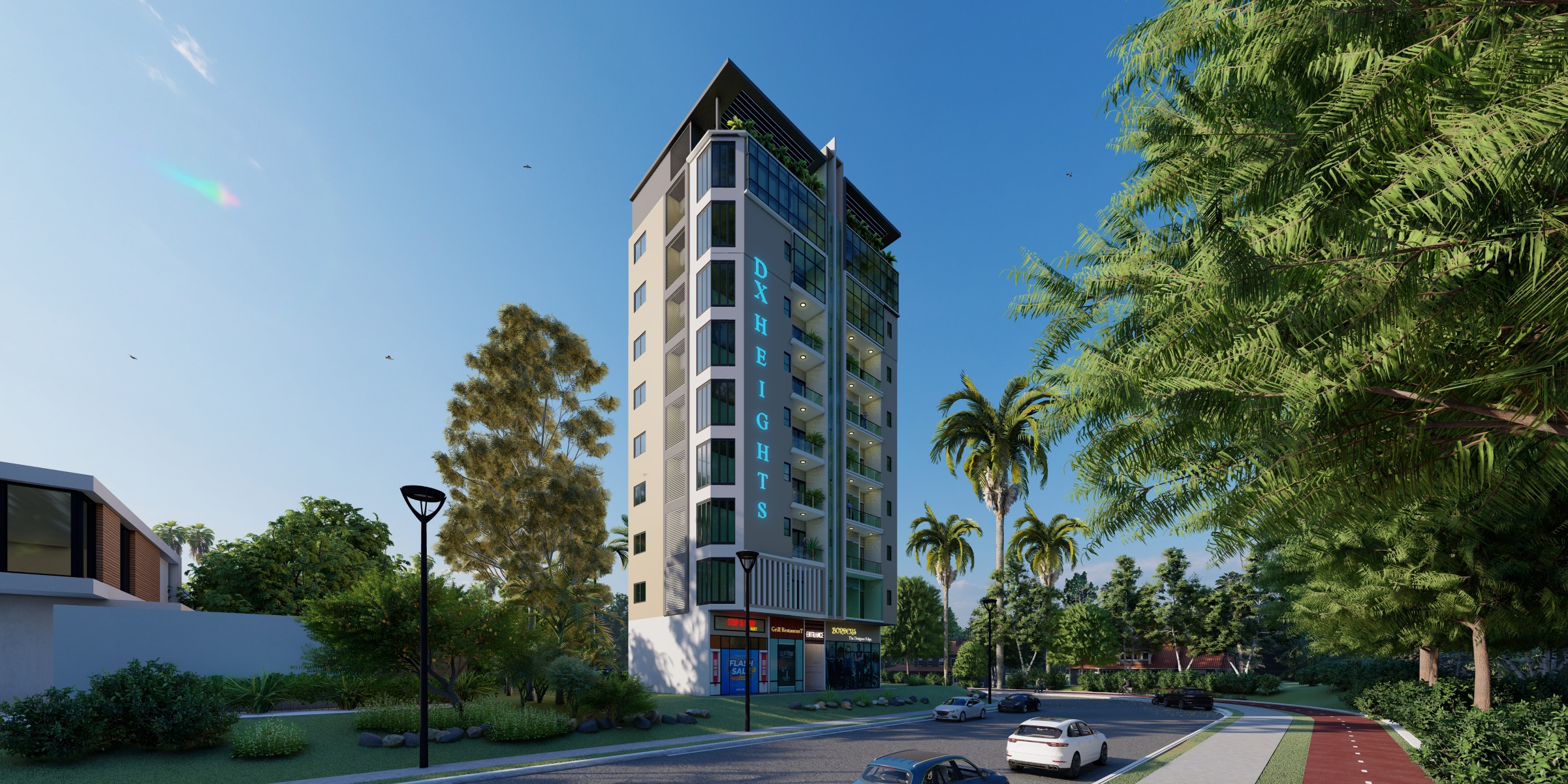 Dx Heights Payment PlanGround Floor Showrooms Payment Plan:2 Bedrooms Payment Plan:3 Bedrooms Payment Plan:SIZECovered AreaTotal PriceDown PaymentSite Execution30 Monthly Installments450 sqft.450 sqft.PKR 15,750,000PKR 3,937,500PKR 3,150,000PKR 360,937SIZEDown PaymentOn Digging30 Monthly InstallmentsOn CompletionTotal Payment800 sqft.1,440,0001080,500127,500500,0007,200,000950 sqft.1,719,0001289,000169,600500,0008,595,000SIZECovered AreaTotal PriceBooking 25%Digging 20%30 Monthly Installments450 sqft.450 sqft.PKR 15,750,000PKR 3,937,500PKR 3,150,000PKR 360,937SIZEBooking 25%Digging 20%30 Monthly InstallmentsTotal Payment750 sqft.1,593,7501,275,000116,8156,375,000950 sqft.2,018,7501,615,000148,0418,075,000SIZECovered AreaTotal PriceDown PaymentSite Execution30 Monthly Installments2 Bed1000 sq ft.PKR 12,500,000PKR 3,125,000PKR 1,875,000PKR 250,0002 Bed1030 sq ft.PKR 14,420,000PKR 3,605,000PKR 2,163,000PKR 288,4002 Bed1085 sq ft.PKR 15,190,000PKR 3,797,500PKR 2,278,500PKR 303,800SIZECovered AreaTotal PriceDown PaymentSite Execution30 Monthly Installments3 Bed1565 sq ft.19,562,500PKR 4,890,625PKR 2,934,375PKR 391,2503 Bed1765 sq ft.24,710,000PKR 6,177,500PKR 3,706,500PKR 494,200FloorSIZERate per sqft.Down Payment 30%Site Execution 25%Site Execution30 Monthly InstallmentsGround1165.17 sqft.PKR 100,000PKR 34,955,100PKR 29,129,150PKR 2,097,306PKR 116,517,000Ground1094.31 sqft.PKR 100,000PKR 32,829,300PKR 27,357,750PKR 1,969,758PKR 109,431,000Ground770.29 sqft.PKR 100,000PKR 23,108,700PKR 19,257,250PKR 1,386,522PKR 77,029,000Ground731.85 sqft.PKR 100,000PKR 21,955,500PKR 18,296,250PKR 1,317,330PKR 73,185,1501st                885.88 sqft.697.82 sqft.668.46 sqft.1074.51 sqft.526.33 sqft.700.00 sqft.PKR 16,000PKR 3,543,520PKR 2,791,280PKR 2,673,840PKR 4,298,040PKR 2,105,320PKR 2,800,000PKR 2,834,816PKR 2,233,024PKR 2,139,072PKR 3,438,432PKR 1,684,256PKR 2,240,000PKR 311,830PKR 245,633PKR 235,298PKR 378,228PKR 185,268PKR 246,400PKR 14,174,080PKR 11,165,120PKR 10,695,360PKR 17,192,160PKR 8,421,280PKR 11,200,0002nd                885.88 sqft.697.82 sqft.668.46 sqft.1074.51 sqft.526.33 sqft.700.00 sqft.PKR 14,000PKR 3,100,580PKR 2,442,370PKR 2,339,610PKR 3,760,785PKR 1,842,155PKR 2,450,000PKR 2,480,464PKR 1,953,896PKR 1,871,688PKR 3,008,628PKR 1,473,724PKR 1,960,000PKR 311,830PKR 245,633PKR 235,298PKR 378,228PKR 185,268PKR 246,400PKR 12,402,320PKR 9,769,480PKR 9,358,440PKR 15,043,140PKR 7,368,620PKR 9,800,0003rd                885.88 sqft.697.82 sqft.668.46 sqft.1074.51 sqft.526.33 sqft.700.00 sqft.PKR 13,000PKR 2,879,110PKR 2,267,915PKR 2,172,495PKR 3,492,158PKR 1,710,573PKR 2,275,000PKR 2,303,288PKR 1,814,332PKR 1,737,996PKR 2,793,726PKR 1,368,458PKR 1,820,000PKR 253,362PKR 199,577PKR 191,180PKR 371,310PKR 150,530PKR 200,200PKR 11,516,440PKR 9,071,660PKR 8,689,980PKR 13,968,630PKR 6,842,290PKR 9,100,0004th to 18th                885.88 sqft.697.82 sqft.668.46 sqft.1074.51 sqft.526.33 sqft.700.00 sqft.PKR 12,500PKR 2,768,375PKR 2,180,688PKR 2,088,938PKR 3,357,844PKR 1,644,781PKR 2,187,500PKR 2,214,700PKR 1,744,550PKR 1,671,150PKR 2,686,275PKR 1,315,825PKR 1,750,000PKR 243,617PKR 191,901PKR 183,827PKR 295,490PKR 144,741PKR 192,500PKR 11,073,500PKR 8,722,750PKR 8,355,750PKR 13,431,375PKR 6,579,125PKR 8,750,000SIZETotal PriceDown PaymentSite Execution30 Monthly Installments675 sq ft.37,125,0009,281,2507,425,000680,625475 sq ft.26,125,0006,531,2505,225,000478,958730 sq ft.40,150,00010,037,5008,030,000736,083SIZECovered AreaTotal PriceDown PaymentSite Execution30 Monthly Installments1067 sq ft.1067 sq ft.PKR 11,630,300PKR 2,907,575PKR 2,326,060PKR 213,222SIZECovered AreaTotal PriceDown PaymentSite Execution30 Monthly Installments1530 sq ft.1530 sq ft.PKR 16,677,000PKR 4,169,250PKR 3,335,400PKR 305,745